Dunlop ECC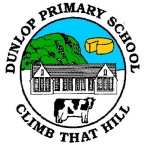 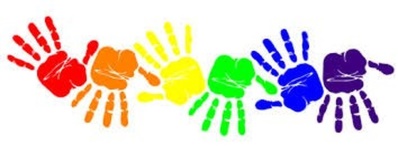  Week Sheet Information and ReflectionsWeek Beginning: 27.9.2021Dunlop ECC Week Sheet Information and ReflectionsWeek Beginning: 27.9.2021Dunlop ECC Week Sheet Information and ReflectionsWeek Beginning: 27.9.2021Monday27.9.2021Together Time: BookbugTogether Time: BookbugTuesday28.9.2021AM: P.ETogether Time: Rights Respecting SchoolAM: P.ETogether Time: Rights Respecting SchoolWednesday29.9.2021Together Time: French with CamembearTogether Time: French with CamembearThursday30.9.2021Together Time: Movement MattersTogether Time: Movement MattersFriday1.10.2021Together Time: Fischy MusicTogether Time: Fischy MusicReflections: Last week in Dunlop ECC We enjoyed our first French Café of this term on Friday.  The children enjoyed croissants and cheese at the café and were encouraged to practise the French words they have been learning.For French this week we looked at some new French books.  We practised saying some new French words and went on an adventure round France with Theodore.  He shared lots of information about France with the children.We have been continuing to learn about shape and pattern through lots of experiences with the ECC, such as; making pattern hats at group time, looking for patterns in the local community and playing lots of different shape game both in the ECC and out in the playground.The children were given leaves and sticks to thread with and they chose to make kites using the resources.At Rights Respecting School the children were learning about healthy and less healthy food, they watched a video with Milo, who explained rainbow foods to the children.  The children then shared their knowledge of what foods are the colour of a rainbow.  Through discussions with the children, they were unsure if brown bread or white bread was healthy or less healthy so, they did a taste test on Friday to see which they preferred.We used tubes and connectors to create different shapes in the playground.  The children’s imaginations were sparked from this and they decided to create lots of other objects such as; a power washer, walking sticks, oars for sailing and a fishing rod.We put on our outdoor suits and wellies and splashed in puddles a lot!Mud was added to the outdoor area and the children enjoyed building and digging in the mud.In the mud kitchen the children made mud pies, chocolate cupcakes, porridge and soup, using mud and water that they collected from the water butt.Some of the boys collected lots of water and transported it to where their muddy hill was and created a massive flood.We had the retelling of “The Three Pigs” using items that were in the tuff spot.Some of the children created a building site, complete with a water lake.  At the end of Friday Morning we had some very muddy children, who were hosed down in the outdoor area, much to their delight.  One of our children said “This was a super fun day!”As it was very wet on Friday most of the children decided to stay indoors in the afternoon and explore the Imagination Station.  There was lots of puppet shows and role play in the home area.Reflections: Last week in Dunlop ECC We enjoyed our first French Café of this term on Friday.  The children enjoyed croissants and cheese at the café and were encouraged to practise the French words they have been learning.For French this week we looked at some new French books.  We practised saying some new French words and went on an adventure round France with Theodore.  He shared lots of information about France with the children.We have been continuing to learn about shape and pattern through lots of experiences with the ECC, such as; making pattern hats at group time, looking for patterns in the local community and playing lots of different shape game both in the ECC and out in the playground.The children were given leaves and sticks to thread with and they chose to make kites using the resources.At Rights Respecting School the children were learning about healthy and less healthy food, they watched a video with Milo, who explained rainbow foods to the children.  The children then shared their knowledge of what foods are the colour of a rainbow.  Through discussions with the children, they were unsure if brown bread or white bread was healthy or less healthy so, they did a taste test on Friday to see which they preferred.We used tubes and connectors to create different shapes in the playground.  The children’s imaginations were sparked from this and they decided to create lots of other objects such as; a power washer, walking sticks, oars for sailing and a fishing rod.We put on our outdoor suits and wellies and splashed in puddles a lot!Mud was added to the outdoor area and the children enjoyed building and digging in the mud.In the mud kitchen the children made mud pies, chocolate cupcakes, porridge and soup, using mud and water that they collected from the water butt.Some of the boys collected lots of water and transported it to where their muddy hill was and created a massive flood.We had the retelling of “The Three Pigs” using items that were in the tuff spot.Some of the children created a building site, complete with a water lake.  At the end of Friday Morning we had some very muddy children, who were hosed down in the outdoor area, much to their delight.  One of our children said “This was a super fun day!”As it was very wet on Friday most of the children decided to stay indoors in the afternoon and explore the Imagination Station.  There was lots of puppet shows and role play in the home area.Reflections: Last week in Dunlop ECC We enjoyed our first French Café of this term on Friday.  The children enjoyed croissants and cheese at the café and were encouraged to practise the French words they have been learning.For French this week we looked at some new French books.  We practised saying some new French words and went on an adventure round France with Theodore.  He shared lots of information about France with the children.We have been continuing to learn about shape and pattern through lots of experiences with the ECC, such as; making pattern hats at group time, looking for patterns in the local community and playing lots of different shape game both in the ECC and out in the playground.The children were given leaves and sticks to thread with and they chose to make kites using the resources.At Rights Respecting School the children were learning about healthy and less healthy food, they watched a video with Milo, who explained rainbow foods to the children.  The children then shared their knowledge of what foods are the colour of a rainbow.  Through discussions with the children, they were unsure if brown bread or white bread was healthy or less healthy so, they did a taste test on Friday to see which they preferred.We used tubes and connectors to create different shapes in the playground.  The children’s imaginations were sparked from this and they decided to create lots of other objects such as; a power washer, walking sticks, oars for sailing and a fishing rod.We put on our outdoor suits and wellies and splashed in puddles a lot!Mud was added to the outdoor area and the children enjoyed building and digging in the mud.In the mud kitchen the children made mud pies, chocolate cupcakes, porridge and soup, using mud and water that they collected from the water butt.Some of the boys collected lots of water and transported it to where their muddy hill was and created a massive flood.We had the retelling of “The Three Pigs” using items that were in the tuff spot.Some of the children created a building site, complete with a water lake.  At the end of Friday Morning we had some very muddy children, who were hosed down in the outdoor area, much to their delight.  One of our children said “This was a super fun day!”As it was very wet on Friday most of the children decided to stay indoors in the afternoon and explore the Imagination Station.  There was lots of puppet shows and role play in the home area.Linked Home LearningLinked Home LearningLinked Home LearningHome Learning LiteracyHome Learning LiteracyHome Learning NumeracyMaths Month ChallengeCan you count from 0-10 and then 10-0?Have a look around your house and maybe if you are out and about and see if you can find any numbers.You can email any photographs of the numbers you find to me and I will print them off. pauline.marshall@eastayrshire.org.ukAny Other Information If you have not sent a bag with a change of clothes and wellies in with your child yet, can you please do so ASAP.As we have P.E every Tuesday, can you please dress your child in trainers and clothes suitable for exercise, for them to be able to move comfortably.Can you help?We are looking for donations to help us extend your children’s learning.  If you have any of the following, could you please hand them into the ECCOld electricals such as; dvd players, sky/virgin boxes, computers, cameras, telephones, mobile phones, typewriters.Old children’s bikesThis is to develop a tinker area, allowing the children to develop skills for life by using real tools to take these items apart and find out how they work. We would also like any:Doorbells, door chains, door handle, calculater, bicycle bell, padlock, hinges, bolt locks, push lights, springs, spring door stop, light switch, door knocker.  This is for us to create a tinker board for the children.We are also looking for wood and nails, for the children to build models using real tools.Top soilMilk/Juice bottle topsAny Other Information If you have not sent a bag with a change of clothes and wellies in with your child yet, can you please do so ASAP.As we have P.E every Tuesday, can you please dress your child in trainers and clothes suitable for exercise, for them to be able to move comfortably.Can you help?We are looking for donations to help us extend your children’s learning.  If you have any of the following, could you please hand them into the ECCOld electricals such as; dvd players, sky/virgin boxes, computers, cameras, telephones, mobile phones, typewriters.Old children’s bikesThis is to develop a tinker area, allowing the children to develop skills for life by using real tools to take these items apart and find out how they work. We would also like any:Doorbells, door chains, door handle, calculater, bicycle bell, padlock, hinges, bolt locks, push lights, springs, spring door stop, light switch, door knocker.  This is for us to create a tinker board for the children.We are also looking for wood and nails, for the children to build models using real tools.Top soilMilk/Juice bottle topsAny Other Information If you have not sent a bag with a change of clothes and wellies in with your child yet, can you please do so ASAP.As we have P.E every Tuesday, can you please dress your child in trainers and clothes suitable for exercise, for them to be able to move comfortably.Can you help?We are looking for donations to help us extend your children’s learning.  If you have any of the following, could you please hand them into the ECCOld electricals such as; dvd players, sky/virgin boxes, computers, cameras, telephones, mobile phones, typewriters.Old children’s bikesThis is to develop a tinker area, allowing the children to develop skills for life by using real tools to take these items apart and find out how they work. We would also like any:Doorbells, door chains, door handle, calculater, bicycle bell, padlock, hinges, bolt locks, push lights, springs, spring door stop, light switch, door knocker.  This is for us to create a tinker board for the children.We are also looking for wood and nails, for the children to build models using real tools.Top soilMilk/Juice bottle tops